Администрация муниципального образования «Город Астрахань»РАСПОРЯЖЕНИЕ13 апреля 2020 года № 715-р«О внесении изменения в распоряжение администрации муниципального образования «Город Астрахань» от 18.07.2018 № 3140-р»В соответствии с Федеральным законом «О контрактной системе в сфере закупок товаров, работ, услуг для обеспечения государственных и муниципальных нужд», в связи с кадровыми изменениями,1. Внести в распоряжение администрации муниципального образования «Город Астрахань» от 18.07.2018 № 3140-р «О создании постоянно действующей конкурсной, аукционной комиссии по осуществлению закупок товаров и услуг для нужд заказчиков муниципального образования «Город Астрахань» с изменениями, внесенными распоряжениями администрации муниципального образования «Город Астрахань» от 11.04.2019 № 983-р, от 03.12.2019 № 3036-р, от 25.02.2020 № 331-р следующее изменение:- состав постоянно действующей конкурсной, аукционной комиссии по осуществлению закупок товаров и услуг для нужд заказчиков муниципального образования «Город Астрахань» изложить в редакции согласно приложению к настоящему распоряжению администрации муниципального образования «Город Астрахань».2. Управлению информационной политики администрации муниципального образования «Город Астрахань» разместить настоящее распоряжение администрации муниципального образования «Город Астрахань» на официальном сайте администрации муниципального образования «Город Астрахань».3. Управлению контроля и документооборота администрации муниципального образования «Город Астрахань» внести соответствующее изменение в поисково-справочную систему правовых актов администрации муниципального образования «Город Астрахань».И.о. главы администрации М.Н. Пермякова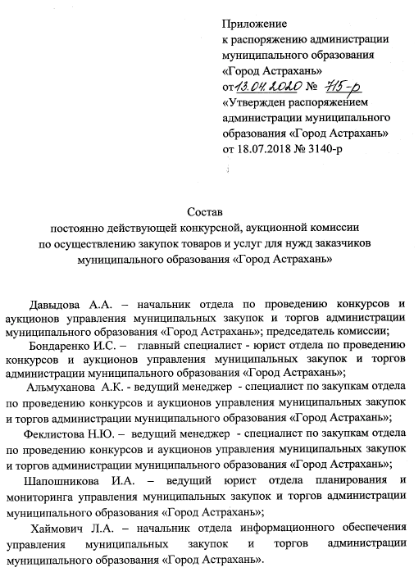 